Ben loves to play footballHello, my name is Ben. I am 10 and I have a brother. I like bread and milk. Today, I played football in the park. I have a dog, its name is Tony. Tony sometimes plays football with me. It was sunny and I like sunny weather. Later, I was tired, so I went home.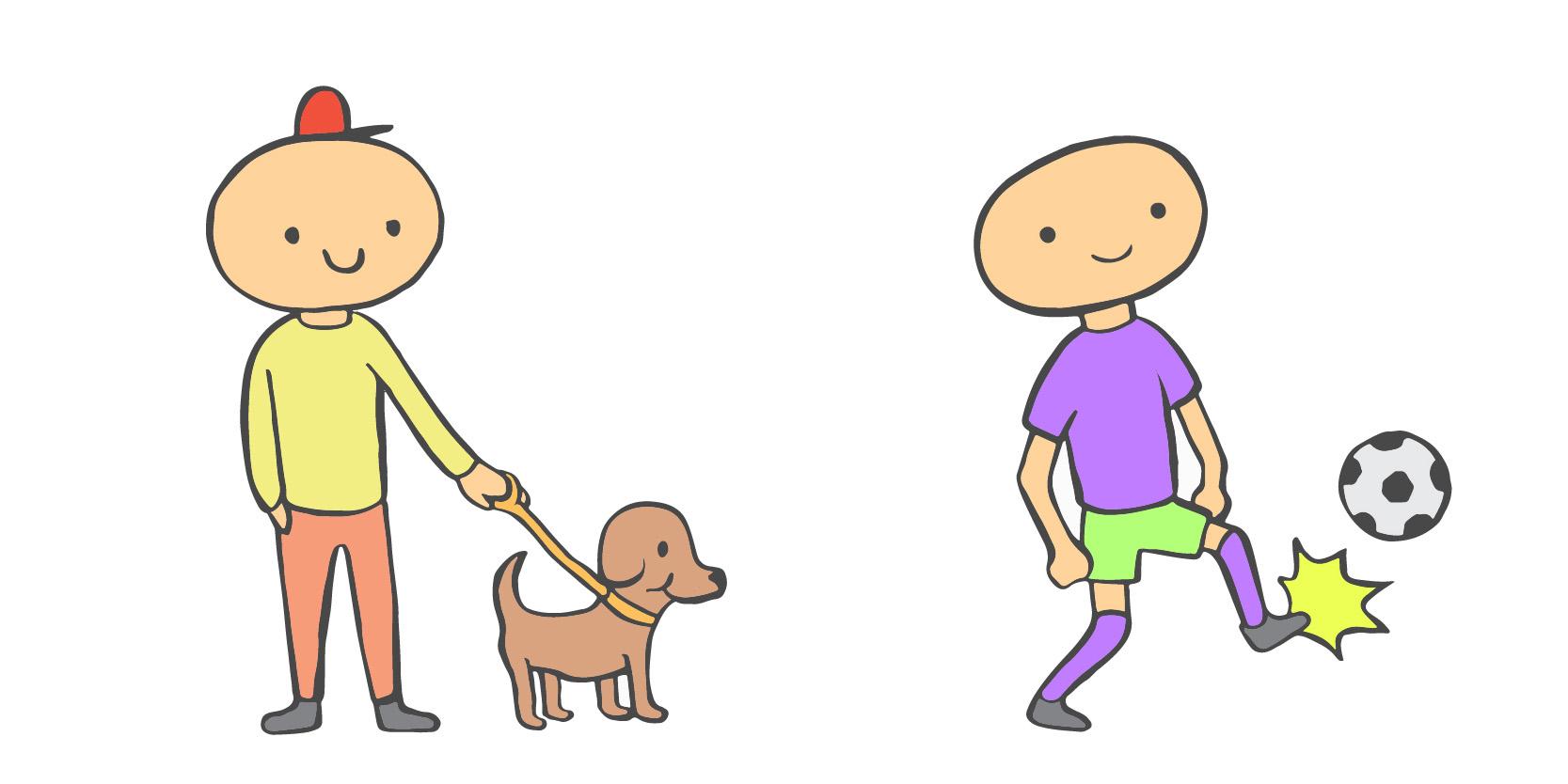 I. Exercise one - Fill in the blanks1. Hello, my name is __________________________________.	a. Ben	b. Bill	c. Bob	d. Brendan2. Today, I played __________________________________ in the park.	a. tennis	b. rugby	c. football	d. cricket3. Later, I was tired, so I went __________________________________.	a. to sleep	b. to the park	c. to the shop	d. homeII. Exercise two - Answer the questions1. How old is Ben?________________________________________________________________2. Does Ben have a brother or a sister?________________________________________________________________3. What food does Ben like?________________________________________________________________4. What did Ben do at the park?________________________________________________________________5. What is Ben’s Dog called?________________________________________________________________III. Exercise three - Talk about yourself1. Do you like to play football?	____________________________________________________________________________ ____________________________________________________________________________ 2. Say which food you like.	____________________________________________________________________________ ____________________________________________________________________________3. Do you have a pet?	____________________________________________________________________________ ____________________________________________________________________________ This is a free worksheet for your ESL lessons fromJIMMYESL.com………...Get more free resources herehttps://jimmyesl.com/esl-teacher-resources/ …………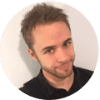 For questions, comments or just to say “thank you”, 
send an email to ESL Teacher Jon Race atjon@team.jimmyesl.comSimply print out this worksheet 
without the last page 
for your lessons.